Tutoriel : Comment créer un point de connexion Wi-Fi mobile à partir de son téléphone mobile AndroidLe Wi-Fi est nécessaire pour faire fonctionner une tablette.Mais comment faire sans connexion Wi-Fi à portée ?Il suffit de transformer son téléphone  Android en borne Wi-Fi mobile. Voici comment faire :Dans le menu déroulant de son téléphone, aller dans « paramètres »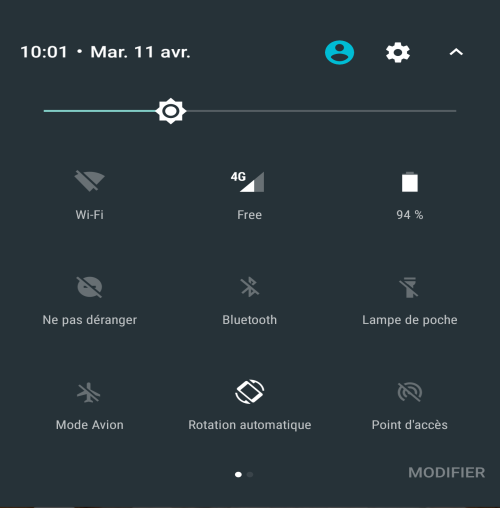 Cliquer ensuite sur « Plus » pour avoir accès à des fonctions supplémentaires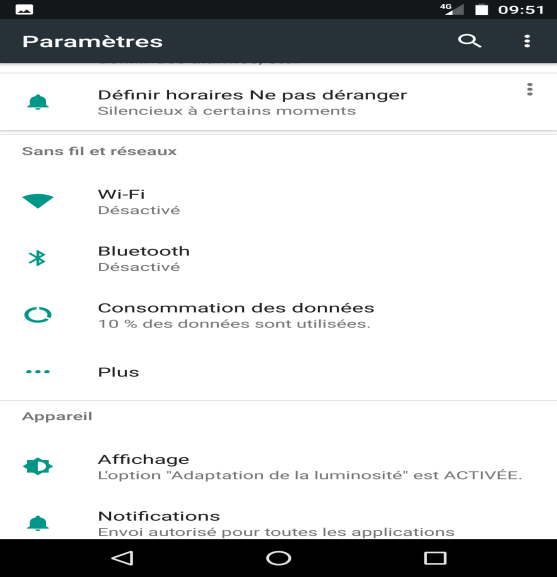 Cliquer sur « partage de connexion »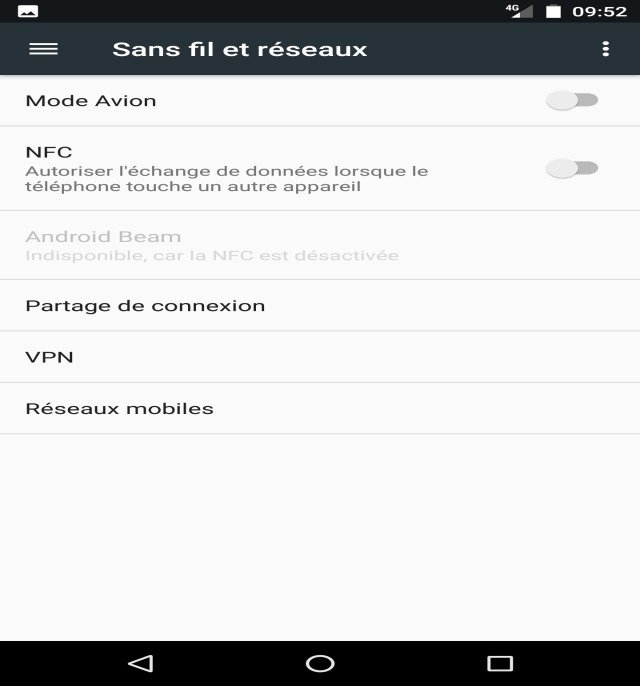 Cliquer sur « configurer le point d’accès Wi-Fi »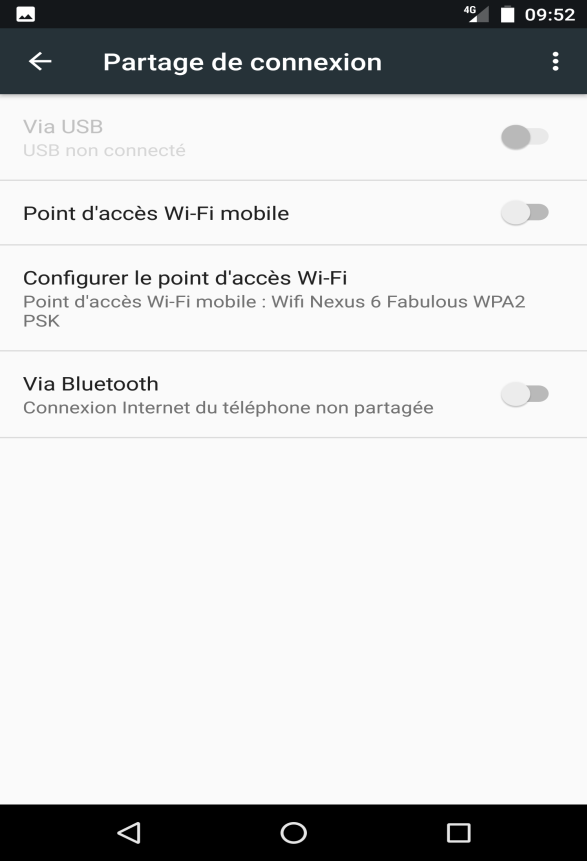 Configurer le point d’accès Wi-Fi en indiquantLe nom du réseau que vous avez choisiLe mot de passe de votre choixPuis enregistrer les informations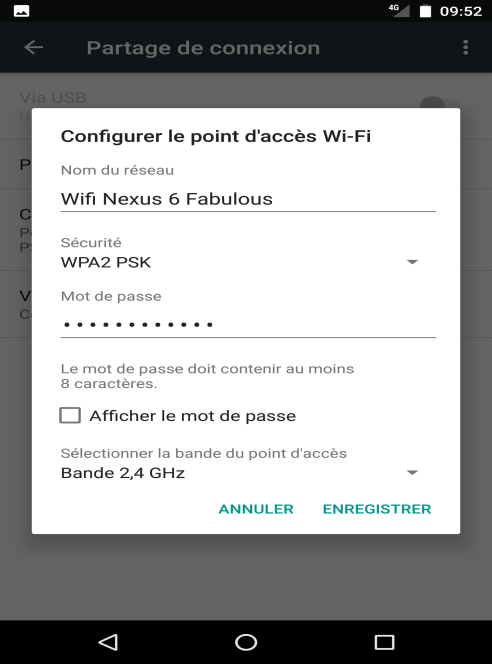 Et voilà ! Chaque fois que vous aurez besoin d’une borne Wi-Fi et que vous aurez votre téléphone sur vous, vous pourrez connecter votre tablette à la nouvelle borne Wi-Fi que constitue votre smartphone.Pour cela deux possibilités :Activer la borne Wi-Fi mobile depuis le menu déroulant, le plus rapide (cf. 1).Activer la borne Wi-Fi depuis le partage de connexion (cf. 4)Il n’y a plus à partir de la tablette qu’à rechercher le réseau Wi-Fi correspondant et à vous y connecter !Attention : L’utilisation du téléphone comme borne Wi-Fi nécessite : que celui-ci soit sous couverture 4G minimum. Cela fonctionne aussi avec la 3G mais ce sera beaucoup (beaucoup beaucoup) plus lent.Que votre forfait téléphonique possède un stock utilisable de « data », permettant la navigation internet.  Vérifiez de combien de Go vous disposez mais pas de panique quelques Go suffisent largement pour surfer tout un mois sur le net.Dernière chose : ce tuto est valable pour les téléphones Android, mais une procédure similaire existe bien sûr sur les téléphones de la marque à la pomme 